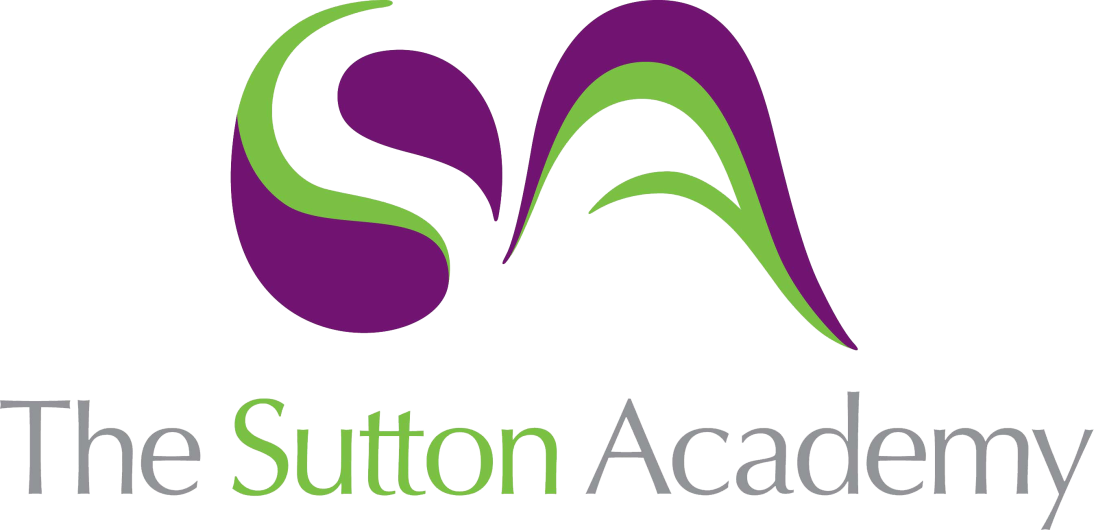 Knowledge Rich Curriculum Plan SCIENCE- Chemistry Year 11Topic: Chemical AnalysisLesson/Learning Sequence Intended Knowledge:Students will know that…Prior Knowledge:In order to know this, students need to already know that…Working ScientificallyTiered Vocabulary and Reading ActivityLesson: Pure SubstancesStudents will know that a pure substance is a single element or compound that isn't mixed with any other substanceStudents will know that pure elements and compounds melt and boil at specific temperaturesStudents will know that melting and boiling point data can be used to distinguish pure substances from mixturesStudents will know that the definition of pure in everyday language is different to the definition used in chemistryStudents will know how to use melting and boiling point data to distinguish pure from impure substancesStudents need to already know that an element is made up of only one type of atomStudents need to already know that a compound is made from two or more different atoms chemically bonded togetherStudents need to already know that the melting point is the temperature a substance melts at, and the boiling point is the temperature a substance boils atTier 2Specific: clearly definedTier 3Pure: a single element or compound that isn’t mixed with any other substanceLesson: FormulationsStudents will know that a formulation is a mixture that has been designed as a useful productStudents will know that there are many products that are complex mixtures in which each chemical has a particular purposeStudents will know that formulations are made by mixing the components in carefully measured quantities to ensure that the product has the required properties.Students will know that examples of formulations include fuels, cleaning agents, paints, medicines, alloys, fertilisers and foodsStudents will know how to identify formulations given appropriate informationStudents need to already know that mixtures contain 2 or more different substances not bonded together.Tier 2Complex: consisting of many different partsTier 3Formulation: a mixture that has been designed as a useful productFertiliser: a chemical or natural substance that is added to soil to aid the growth of plants.Lesson: ChromatographyStudents will know that chromatography can be used to give information to help identify substancesStudents will know that chromatography involves a stationary phase and mobile phase.Students will know that the separation of the substance by chromatography depends on the distribution of substances between the phasesStudents will know that the Rf value is used to identify substances, and can be calculated using:Rf = distance moved by sample ÷ distance moved by solventStudents will know that compounds in a mixture may separate into different spots depending on the solvent but a pure compound will produce a single spot in all solventsStudents will know how to explain how chromatography separates mixturesStudents will know how to interpret chromatograms and determine Rf valuesStudents will know how to practically carry out paper chromatographyStudents need to already know that chromatography is used to separate mixturesStudents need to already know how to express numbers to an appropriate number of significant figures.Tier 2Interaction: action or influence acting between objects/ substances/ organismsTier 3Stationary Phase: the phase of chromatography that doesn’t moveMobile phase: the phase of chromatography that movesLesson: Testing for GasesStudents will know that to test for hydrogen a lit splint is used, and the positive result would be a squeaky popStudents will know that to test for oxygen a glowing splint is used, and a positive result would be the splint relightingStudents will know that to test for carbon dioxide the gas is bubbled through limewater, and a positive result would be the limewater turning cloudyStudents will know that to test for chlorine water damp litmus paper is held above the gas, which bleaches for a positive resultStudents need to already know that chemical reactions can produce gas.Students need to already know that hydrogen, oxygen, carbon dioxide and chlorine are all examples of gases.Making accurate observationsTier 2Bleaching: removing colourTier 3Lesson: Flame Tests (triple only)Students will know that flame tests can be used to identify some metal ions.Students will know the following results from flame tests:-Lithium compounds result in crimson flames-Sodium compounds result in yellow flames-Potassium compounds result in lilac flames-Calcium compounds result in orange-red flames-Copper compounds result in green flamesStudents will know that if a sample contains a mixture of ions some flame colours can be maskedStudents will know how to identify compounds through flame tests that are carried outStudents need to already know that most ionic compounds contain metal ionsMaking accurate observationsLesson: Metal Hydroxides (Triple only)Students will know that sodium hydroxide solution can be used to identify some metal ions (in solution)Students will know that solutions of aluminium, calcium and magnesium ions form white precipitates when sodium hydroxide solution is addedStudents will know that aluminium hydroxide precipitate dissolves in excess sodium hydroxide solutionStudents will know that solutions that contain copper (II) ions form a blue precipitate when sodium hydroxide solution is addedStudents will know that solutions containing iron (II) ions form a green precipitate when mixed with sodium hydroxide solutionStudents will know that solutions containing iron (III) ions will form a brown precipitate when sodium hydroxide solution is added.Students will know how to write balanced symbol and ionic equations for the reactions to produce the insoluble hydroxidesStudents need to already know how to write ionic equationsStudents need to already know that a precipitate is an insoluble compound formed during a chemical reactionMaking accurate observationsTier 2Tier 3Precipitate: a solid that forms when two solutions mix to form an insoluble productLesson: Tests for negative ions (Triple only)Students will know that carbonates react with dilute acids to form carbon dioxide, and the carbon dioxide can be identified with limewaterStudents will know that halide ions in solution form precipitates with silver nitrate solution in the presence of dilute nitric acid.Students will know that silver chloride is white, silver bromide is cream and silver iodide is yellow.Students will know that sulfate ions in solution produce a white precipitate with barium chloride solution in the presence of dilute hydrochloric acid.Students will know how to use chemical tests and flame tests to identify the ions in unknown single ionic compounds.Students need to already know that carbon dioxide is tested by bubbling through limewater, turning the limewater cloudyStudents need to already know that carbonates, halides and sulfates are negative ionsMaking accurate observationsLesson: Instrumental Methods (Triple only)Students will know that elements and compounds can be detected and identified using instrumental methods.Students will know that instrumental methods are accurate, sensitive and rapid.Students will know how to compare the effectiveness of chemical tests and instrumental methodsStudents will know that flame emission spectroscopy is an example of an instrumental method used to analyse metal ions in solutionsStudents will know that flame emission spectroscopy is carried out by putting the sample into a flame and the light given out is passed through a spectroscope.Students will know that the output of flame emission spectroscopy is a line spectrum that can be analysed to identify the metal ions in the solution and measure their concentrations.Students will know how to interpret results given appropriate data in chart or tabular form.Interpreting dataTier 2Instrumental: using a measuring deviceTier 3Spectroscopy: measuring spectra of a sample that emits electromagnetic waves.